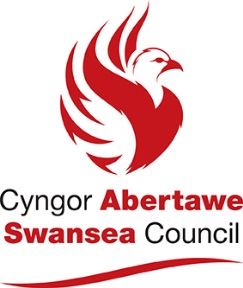 HYSBYSIAD O GAIS I AMRYWIO TRWYDDED MANGREO DAN ADRAN 34 DEDDF TRWYDDEDU 2003YMGEISYDD Y GWEITHGAREDDAU TRWYDDEDADWY ARFAETHEDIG A GYNIGIR: Gellid derbyn manylion llawn y cais drwy ebostio Trwyddedu.IyA@abertawe.gov.uk Rhaid cyflwyno unrhyw sylwadau yn ysgrifenedig, gan nodi'n glir y sail am unrhyw sylwadau, sy'n berthn Gorffennafasol i'r amcanion trwyddedu, i'r uchod Erbyn 4th Gorffennaf 2024Dylid anfon sylwadau at Is-adran Drwyddedu Dinas a Sir Abertawe yn y cyfeiriad uchod. Caiff eich datganiad ysgrifenedig ei gyflwyno i'r ymgeisydd ac mae'n bosib y caiff ei ystyried mewn gwrandawiad cyhoeddus sy'n golygu y gall unrhyw un fod yn bresennol i wrando ar y cais. Caiff unrhyw ddogfennau neu wybodaeth arall a ddarperir gennych sy'n berthnasol i'r cais eu hystyried gan swyddogion a/neu'r Pwyllgor yn y gwrandawiad.MAE’N DROSEDD GWNEUD DATGANIAD ANWIR YNGLŶN Â CHAIS YN FWRIADOLNEU’N DDI-HID, A GALL HYN ARWAIN AT GOLLFARN DDIANNOD Â DIRWY HEB GYFYNGIADNOTICE OF VARIATION OF A PREMISES LICENCEUNDER SECTION 34 OF THE LICENSING ACT 2003APPLICANT THE PROPOSED LICENSABLE ACTIVITIES ARE: Full details of the application can be requested by emailing evh.licensing@swansea.gov.uk Any representations must be made in writing, clearly stating the grounds upon which the representation is made, relevant to the licensing objectives, to the above by 4th July 2024Representations should be sent to the City and  at the address above. Your written representation will be provided to the applicant and it may also be considered at a public hearing which means anyone can attend to listen to the application.  Any documentation or other information provided by you which is relevant to the application will be considered by officers and/or the Committee at the hearing.IT IS AN OFFENCE KNOWINGLY OR RECKLESSLY TO MAKE A FALSE STATEMENT IN CONNECTION WITH AN APPLICATION PUNISHABLE ON SUMMARY CONVICTION BY ANUNLIMITED FINEMANGREPlasmarl Stores, 1213 Neath Road, Plasmarl, Swansea SA6 8JTYmestyn yr oriau gwerthu alcohol a’r oriau agor.  Dydd Llun - Dydd Sadwrn 07.00 - 23.00Dydd Sul                           08.00 - 22.30PREMISES Plasmarl Stores, 1213 Neath Road, Plasmarl, Swansea SA6 8JTTo extend the hours of sale of alcohol and the opening hours. Monday - Saturday 07.00 - 23.00Sunday                   08.00 - 22.30 